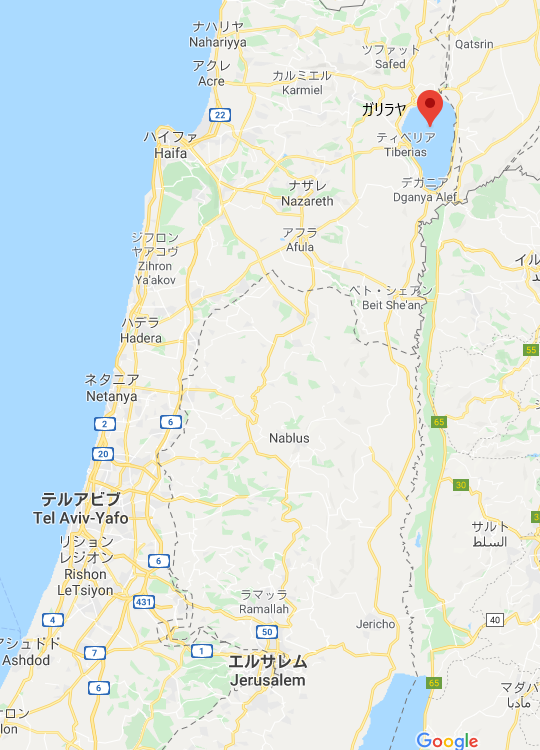 ２０２０年０５月１７日By　Suzuki　　  『権威ある教えと悪霊からの解放』    The Authority Of Jesus and Jesus Expels an Unclean SpiritマルコMark１：２１－２８カペナウムに行かれた　They went to Capernaumさっそく教え始められた　immediately he was teaching権威ある教え　teaching by one who had authority律法学者の教えのようでなく　not as the scribes汚れた霊　unclean spirit　悪霊を追い出す　Cast out evil spirits 